MEMORIU DE PREZENTAREConform legii nr. 292 din 3 decembrie 2018, anexa nr. 5.E la procedură:Conţinutul-cadru al memoriului de prezentareInfiintare retea de distributie gaze naturale inalta, medie si redusa presiune in comuna Fratesti din judetul GiurgiuII. Titular:- numele; Consiliul Local al comunei Fratesti, judeţul Giurgiu, cod poştal 087080- adresa poştală;Strada Garii Nr 9,com Fratesti, jud Giurgiu	- numărul de telefon, de fax şi adresa de e-mail, adresa paginii de internet;Tel 0372. 755. 850 fax. 0373.501.069; primaria.fratesti@gmail.com - numele persoanelor de contact:Marian Carateanu -Primar- director/manager/administrator;Ionescu George Gelu Administrator- responsabil pentru protecţia mediului;Ionescu George Gelu III. Descrierea caracteristicilor fizice ale întregului proiect: a) un rezumat al proiectului;Investiţia „Infiintarea retelei de distributie gaze naturale in comuna Fratesti ,cu sate apartinatoare din judetul Giurgiu” ,este necesara ,deoarece, atat pentru cetateni acestei localitati cat si zona industriala cu potentiali agenti economici din aceasta zona, lipsa gazelor naturale limitand beneficiile acestui serviciu, in acest moment utilizind drept combustibili pentru consumul casnic si economic lemnele de foc, gazele petroliere lichefiate,CLU tip 3, motorina, combustibili fosili, etc.Intrucat in conjunctura social economica si politica actuala problema materialului lemnos este vehement contestata, defrisarile padurilor si a zonelor forestiere fiind minime, pretul acestuia crescand in fiecare zi, precum si folosirea cu preponderenta a gazelor petroliere lichefiate care presupune un proces de comprimare in vederea lichefierii, imbutelierea si transportul la locul de consum, lucru ce duce la un pret de cost ridicat, precum,  si  un consum tehologic mare de energie (energia consumata pentru lichefiere, si transport), care duce la inrautatirea factorilor de mediu, la nivel global.Lungimea totală a străzilor din cele patru  localităţi însumează un total de  52,177 km din care 15,722 km în comuna Remus ,19,238 km în satul Fratesti,6.556 Km in satul Balanoaia si 6,172 km  in satul Cetatea,Lungimea retelei de distributie nou infiintate va fi de 19,238 km, in satul Fratesti, 15,722 km , in satul Remus, 6,556 km in satul Balanoaia si 6,172 km in satul Cetatea. Reteaua de distributie nou infiintata va fi executa în regim de redusă presiune (RP). La aceasta se adaugă lungimea traseului cuprins între din stația de reglare măsurare predare a gazelor naturale (SRMP) aflată la limita racordului la sistemul național de transport și limitele satelor aparținătoare în lungime de 10941 km și care se vor executa în regim de medie presiune (MP). Lungimea totală a rețelei de distribuție  va fi de  52,177 km.Racordul la sistemul naţional de transport al gazelor naturale sau la un sistem de distribuție existent în zonă cît şi statia de reglare, măsurare, predare se realizează de către operatorul sistemului din amonte sau de un operator economic autorizat ANRE, după caz, în conformitate cu prevederile Ordinului ANRE nr. 82/2017 pentru aprobarea.Regulamentului privind racordarea la sistemul de transport al gazelor naturale, cu modificările şi completările ulterioare respectiv conform Regulamentului privind racordarea la sistemul de distribuție a gazelor naturale, aprobat prin Ordinul preşedintelui Autorităţii Naţionale de Reglementare în Domeniul Energiei nr. 32/2017, cu modificările și completările ulterioare şi nu face obiectul prezentului studiu decât din punct de vedere valoric. Având în vedere însă realitatea din teren, racordarea la un sistem de distribuţie învecinat poate constitui o opţiune dat fiind faptul că în imediata apropriere există un sistem de distribuţie care deserveste munc Giurgiu, unde operator de distributie este DISTRIGAZ SUD RETELE, ,respectiv un SRMP SNT Transgaz care este montat in pe raza UAT fratesti sat Remus Partea rețelei de distribuție cuprinsă între SRMP și limitele satelor aparținătoare, în special în zonele fără densitate mare a populației, va fi dimensionată pentru funcționarea în regim de medie presiune pentru a utiliza o gama de diametre inferioară care să permită micșorarea costurilor. La limita satelor aparținătoare se va executa câte o stație de reglare de sector care va reduce presiunea de la regim de medie preiune la cel de redusă preiune. În vederea unui cât mai corect bilanț al gazelor naturale livrate, SRS vor fi prevăzute și cu instalație de măsurare a cantităților de gaze naturale livrate.La fiecare ramificatie se va monta cate un robinet de sectionare pentru izolarea tronsonului respectiv in caz de avarie.Traversările în zona intersecţiilor de drumuri ale comunei se va face prin foraj orizontal iar conducta de gaze naturale se va introduce intr-un tub de protectie din otel.Inaintea traversarii se va monta un robinet de inchidere din PE.Lungimea totala a rețelei de distribuție va fi repartizată pe diametre in felul urmator :	Pentru subtraversarea in doua locuri a caii ferate Bucuresti (Progresu) – Giurgiu magistrala 103 din zona administrativa al U.A.T. Fratesti, odata pentru conducta M.P. la Km . 60+780 – km 60+ 830  si conducta R.P. la Km. 59+430 – 59+470 ,se va obtine aviz de la Regionala C.F. Bucuresti.	Pentru subtraversarea  DN 5B Giurgiu - Ghimpati din zona administrativa al U.A.T. Fratesti, sat Balanoaia din dreptul Km 6+815, pentru reteaua de M.P., se va obtine aviz de la D.D.P. Bucuresti.	Pentru subtraversarea in patru locuri a D.N. 5 Bucuresti – Giurgiu din zona administrativa al U.A.T. Fratesti, satul Remus ,se va obtine aviz de la D.D.P. Bucuresti,respectiv,Km 57+016 , Km  57+420 ,Km 57+ 836  și Km  58+253   ,se va obtine aviz de la D.D.P. Bucuresti. La ieșirea din SRMP SNT Transgaz amplasat in extravilanul satului Fratesti,comuna Fratesti,rețeua de distribuție MP PE 100 SDR 11 Dn 200 va merge cca 20 ml si se va ramifica in doua directii, o data catre satele Balanoaia si Cetatea ,iar in cea de a doua directie catre satele Fratest si Remus si va urmări drumul de exploatare existent în zonă care face legatura intre satele Cetatea- Balanoaia si Fratesti, pozate subteran. In prima directie va merge in ampriza drumului de exploatare catre satele Balanoaia si Cetatate prin subteran din materia PE 100 DR 11 Dn 160 ,unde dupa cca 1400 ml va intersecta Dc 115 si se va ramifica catre satul Cetate unde va merge cca 150 PE 100 SDR 11 Dn 90, pana la SRS 1 sat Cetatea si in continuare prin subteranul din partea dreapta a drumului de exploatare va merge aproximativ 1250 ml prin material PE 100 SDR 11 Dn 125, pana la limita administrativa a satului Balanoaia unde se va monta cel de al doilea SRS 2 care va alimenta satul Balanoaia.In cea de a doua directie de la SRMP SNT Trasgaz  reteaua de distributie MP va merge catre satele Fratesti si Remis cca 250 prin subteran material PE 100 SDR 11 Dn 160 ,unde va intra in zona de siguranta a cai ferate CF 103 Bucuresti (Progresu) – Giurgiu si se va ramifica in doua directii, catre satul Remus si satul Fratesti. In prima directie catre satul Remus va merge prin DE 329 in zona de protectie a caii ferate CF 103, aproximativ  370 ml ,material PE 100 SDR 11 Dn 125, pana la intersectia cu DE 300 unde tot prin subteran prin material PE 100 SDR 11 Dn 125 va merge prin zona de protectie CF 103 ,paralel cu ea cca 380 ml unde la Km CF 60+780 – 60+830  se va face prima subtraversare a cai ferate Bucuresti – Giurgiu, subtraversare care se va face de catre o societate autorizata AFER, iar in continuare prin DE 352 si material PE 100 SDR 11 Dn 125 va merge cca 350 ml pana la bifurcatia cu De 310 unde dupa aproximativ 210 ml ,material PE 100 SDR 11 Dn 125 se va indrepta catre satul Remus unde in ampriza Str Prel Izvorului se va monta SRS 3 ,aferent satului Remus.In cea de a doua directie catre satul Fratesti, reteaua de distributie MP va merge prin subteran prin material PE 100 SDR 11 Dn 110 cca 395 ml va intra in zona de protectie a caii ferate Bucuresti – Giurgiu CF 103 si unde la limita administrativa a satului Fratesti ,respectiv Str Garii se va monta cel de al patrulea SRS 4 , echipament ce va asigura consumul pentru satul Fratesti. Intrucat in prezenta documentati beneficiarul a solicitata alimentarea satelor Remus si Fratesti vom asigura calculul si descrierea retelei de distributie a gazelor naturale pentru satele Remus si Fratesti , sate apartinataore al comunei Fratesti, judetul Giurgiu.In satul Remus de la SRS 3 ,statie ce se va monta in Str Prel Izvorului reteaua de distributie va intra in regim de presiune redusa (RP) si va merge prin subteranul strazii Prel Izvorului cca 285 ml, prin matreial PE 100 SDR 11 Dn 160, pana la intersectia Str Cetatii cu Str Laleleor, unde se va ramifica prin Str Cetatii ,PE 100 SDR 11 Dn 140 L= 410 ml, pana la intersectia cu Str Garoafei, iar in cea de a doua directie prin Str Lalelelor cca 350 ml ,PE 100 SDR 11 Dn 90, pana la intersectia cu Dn 5 Bucuresti Giurgiu pe care il va subtraversa prima data la Km 57+016Din str Garoafei ,reteaua de distributie RP PE100 SDR 11 Dn 90 ,va merge cca 350 ml pana la intersectia cu Dn 5 Bucuresti Giurgiu pe care il va subtraversa a doua oara la Km 57+420In continuarea in Str Cetatii reteaua de distributie RP PE 100 SDR 11 Dn 140 va merge cca 415 ml, catre intersectia cu Str Crizantemei unde se va ramifica catre Dn 5 cca 350 ml unde la Km 57+836 va traversa a treia oara, iar in continuare de la intersectaia Str Cetatii cu Str Crizantemei reteaua RP PE100 SDr 11 Dn 125 va merge cca 415 mml catre Str Soarelui unde va intra prin Str Soarelui catre Dn 5 Bucuresti – Giurgiu ,iar duma cca 350 ml in dreptul Km 58+253 va subtraversa ptr a patra oara Dn 5.In satul Fratesti de la SRS 4 Fratesti reteaua de distributie RP PE 100 SDR 11 Dn 160 ,va merge in paralel cu, calea ferata CF 103 ,cca 445 ,pana la intersectia cu Dc 114 unde se va ramifica odata in stanga unde la Km CF 59+430 – 59+470 , va subtraversa calea ferata Bucuresti – Giurgiu a doua oara si va merge catre extremitatea vestica a satului Fratesti aproximativ 1350 ml prin material PE 100 SDR 11 Dn 125, iar in cea de a doua directie va merge tot prin subteran in ampriza DC 114 catre limita estica a satului Fratesti cca 1420 ml ,matreialul fiind din PE 100 SDR 11 Dn 110.Toate cele patru SRS-uri aferente satelor Cetatea ,Balanoaia, Fratesti si Remus , apartinataore comunei Fratesti ,judetul Giurgiu, vor face trecerea de la treapa de MP la cea de RP si vor avea un debit de 1.250 mc/h,acestea fiind montate in domeniul public al celor patru localitati/Reţeaua de distribuţie va funcţiona în regim de medie și de redusă presiune şi a fost dimensionată astfel încât să poată prelua debitul de 5000 mc/h.b) justificarea necesităţii proiectului; Realizarea investiţiei este justifică prin prevederile documentaţiilor de urbanism în vigoare.Conform Certificatului de urbanism nr. 61 din 19.11,2019 eliberat de Primăria comunei Fratesti pe amplasamentul studiat este permisă realizarea acestei investiţii in conformitate cu, H.C.L. nr 36/28.11.2019 privind demararaea procedurii de achizitie al Studiului de Fesabilitate necesar Infiintari retelei de distributie gaze naturale in comuna Fratesti ,cu sate apartinatoare din judetul Giurgiu.c) valoarea investiţiei;5626,37 mii lei fara TVA.d) perioada de implementare propusă;Realizarea investiţiei se estimeaza că va dura 36 luni începând din data semnari Contractului de Concesiune privind Infiintarea retelei de distributie gaze naturale in comuna Fratesti ,cu sate apartinatoare din judetul Giurgiu..e) planşe reprezentând limitele amplasamentului proiectului, inclusiv orice suprafaţă de teren solicitată pentru a fi folosită temporar (planuri de situaţie şi amplasamente);În anexă: Plan de situaţief) o descriere a caracteristicilor fizice ale întregului proiect, formele fizice ale proiectului (planuri, clădiri, alte structuri, materiale de construcţie şi altele).Se prezintă elementele specifice caracteristice proiectului propus:- profilul şi capacităţile de producţie;Nu este cazul.- descrierea instalaţiei şi a fluxurilor tehnologice existente pe amplasament (după caz);Nu este cazul.- descrierea proceselor de producţie ale proiectului propus, în funcţie de specificul investiţiei, produse şi subproduse obţinute, mărimea, capacitatea;Nu este cazul.- materiile prime, energia şi combustibilii utilizaţi, cu modul de asigurare a acestora;Nu este cazul.- racordarea la reţelele utilitare existente în zonă;Nu este cazul- descrierea lucrărilor de refacere a amplasamentului în zona afectată de execuţia investiţiei;Zonele afectate de lucrarile de montaj al retelei si bransamentelor aferente, drumuri/platforme exterioare ,trotuare pietonale, spatii verzi, etc vor fi aduse la starea iniţială.- căi noi de acces sau schimbări ale celor existente;Nu este cazul, se vor folosi accesele pe amplasament deja existente.- resursele naturale folosite în construcţie şi funcţionare;Nu este cazul.- metode folosite în construcţie/demolare;Sistemul constructivConductele ce vehiculează gaze naturale se montează îngropat la adâncimea de 0,90 m de la generatoarea superioară la cota naturală a terenului, protejate într-un strat de nisip cu grosimea de 10-25 cm, fiind însoţite de un fir trasor, pentru detectare.	Deasupra conductelor la înălţimea de 0,40 m se aşează banda de avertizare, pe care este scris “ATENŢIE GAZ METAN”, de culoare galbenă.	Îmbinarea tuburilor din PEHD se realizează prin sudură cap la cap sau prin electrofuziune, folosind fitinguri injectate care au inclus şi elementul de încălzire, ce constă într-o rezistenţă electrică, care în momentul în care este alimentată cu energie electrică produce topirea locală a materialului, realizând procesul de sudură.	Compactarea terenului se realizează în straturi, manual până la banda de avertizare după care se execută folosind maiul mecanic.	La intersecţia cu alte utilităţi se folosesc tuburi de protecţie din PE, PVC sau OL după natura utilităţilor întâlnite, iar la capetele tuburilor se montează răsuflători, care pot fi:carosabile, când se montează în trotuar sau carosabil;necarosabile pentru montajul în spaţii verzi.	Ultimele operaţii constau în aducerea terenului la forma iniţială şi marcarea conductei pe elemente fixe, stabile, cum ar fi garduri din beton, clădiri în zonele locuite, stâlpi, etc.	Traseul conductei:Traseul respectă distanţele minime conform NTPEE 2018.Clădiri - montaj de tip B, 1,00 m,Copaci, stâlpi electrici, 0,50 mMateriale:- ţeavă PE 100 SDR 11 Dn 200 Dn160 Dn 125.		     - Mufa electrofuziune PE100 SDR11 Dn 200 mm                           - Teu electrofuziune PE100 SDR11 Dn 200/125mm     - Piesa Tranzitie PE100 SDR11 Dn32x1”,	 	                    - conductor Cu, CY 1x2.5.                                	Terasamente:Conform art. 6.17 din NTPEE-2018 pentru conductele din PE, adâncimea minimă de pozare este de 0,90 m, iar lăţimea şanţului 0,40 m, la suprafaţa şi 0,30 m la radier.Radierul şanţului şi pereţii vor fi fără denivelări pentru a asigura distanţa între generatoare şi pereţii şanţului de 10cm. La branşamentului din PE, pe radierul şanţului se va aplica un strat de nisip de 10cm. Primul strat de pământ rezultat din săpătură va avea grosimea de 20 cm, peste care se aşează banda avertizoare din polipropilenă, apoi se va continua umplerea succesivă în straturi de 20 cm şi se va compacta.	Montajul răsuflătorilor:Se vor monta urmatoarele rasuflatori pe traseul conductei:Rasuflatoare in punctul de cuplare;Rasuflatoare la capatul conductei.Rasuflatori la capetele tuburilor de protectie	Sudura prin electrofuziune la conducta PE:Sudura ţevilor şi pieselor de legătură se va realize prin electrofuziune.	Sudarea prin electrofuziune constă în încălzirea spirei metalice incorporate pe suprafaţa interioară a fitingului având ca efect topirea stratului superficial de polietilenă şi realizarea sudurii.Echipamentul de sudare:  - aparat de sudură,       - accesorii pentru curăţirea ţevii,                                    - dispozitive pentru prindere şi poziţionare.Parametrii de sudare: :     - tensiune, intensitare,               - timp de sudare,                      - timp de răcire.Operaţii efectuate:- curăţirea şi verificarea perpendicularităţii a capetelor ţevilor ce urmează a intra în     contact cu mufă electrosudabilă                                    - verificarea lungimii de fixare a ţevilor în mufă,                                    - alimentarea cu energie electrică - se porneşte aparatul care furnizează în mod automat curent la o intensitate şi timpul calcul astfel încât să se obţină o sudare de calitate. 	Calculul pentru parametri de sudare se efectuează în mod automat datorită microprocesorului din componenţă agregatului. După expirarea timpului de răcire agregatul afişeaza pe display mesajul de decuplare a mufelor şi tipăreşte certificatul de garanţie a calităţii sudurii în care sunt trecuţi toţi parametrii folosiţi.	Controlul îmbinării sudate se realizează  conform instrucţiunilor furnizorului de aparate de sudare şi ale mufelor electrosudabile.	Se va verifica vizualiza alinierea pieselor , ţeavă cap/cap,mufă,teu sa,coturi,etc.Eventualele scurgeri de material constantate în urma unor controale vizuale  conduc la respingerea ca necorespunzătoare a sudurii.	Măsuri de etanşare împotriva infiltraţiilor de gaze naturale:Conform NTPEE-2018, cap. 12, la conductele de orice utilizare pozate direct în pământ sau în canale de protecţie, care intră sau ies din clădiri, se i-au măsuri de etanşare împotriva infiltraţiilor de gaze naturale prin locuri de pătrundere a instalaţiilor respective în subsolul clădirilor. Măsura de etanşare a locurilor de pătrundere a conductelor pentru instalaţii se aplică şi în cazul clădirilor care se execută în localităţile cu reţele de distribuţie de gaze naturale, chiar dacă clădirile respective nu sunt racordate la aceste reţele.Evacuarea infiltraţiilor de gaze naturale în pământ în zona fundaţiilor:Pentru a evita infiltrarea gazelor din pământ în subsol la fiecare trecere etanşă se va monta câte o răsuflătoare, montajul fiind similar ca la conducta de gaze. Pentru conducte şi cabluri amplasate direct în pământ, în zona trecerii prin fundaţie se va executa din pietriş şi nisip de cel puţin 0,5x0,5m peste care se va amplasa calota răsuflătorii. Pentru conductele montate direct în canale se prevăd răsuflători racordate la spaţiul interior al canalului, sprijinită pe un inel de fixare pe pat de mortar şi protejat cu carton bitumat        Se vor folosi următoarele tipuri de materiale:- ţeavă şi fitinguri din polietilena de înalta densitate PEHD 100 SDR11 SR ISO 4437.  - ţeavă de otel ( neagra, sudată) pentru tuburile de protecţie şi răsuflători; - nisip spălat, provenit de la agenţii economici autorizaţi    Combustibili folosiţi:- benzină şi motorină pentru alimentarea utilajelor ( buldoexcavatoare şi generatoare de curent );- planul de execuţie, cuprinzând faza de construcţie, punerea în funcţiune, exploatare, refacere şi folosire ulterioară;Execuţia se va realiza in interiorul amplasamentului conform NTPEE 2018 si Legea 123/2012- relaţia cu alte proiecte existente sau planificate;Proiectul se înscrie în contextul de dezvoltare a zonei prin prevederile documentaţiilor de urbanism si a contractului de Concesiune al Sistemului de Distributie a gazelor naturale pentru comuna Fratesti.- detalii privind alternativele care au fost luate în considerare;Nu este cazul.- alte activităţi care pot apărea ca urmare a proiectului (de exemplu, extragerea de agregate, asigurarea unor noi surse de apă, surse sau linii de transport al energiei, creşterea numărului de locuinţe, eliminarea apelor uzate şi a deşeurilor);Activităţile propuse şi cele ce pot fi stimulate prin realizarea proiectului se înscriu în contextul de dezvoltare a zonei prin prevederile documentaţiilor de urbanism în vigoare, respectiv „PUG – comuna Fratesti”, aprobată prin HCL 3/23.01.2014 . Zona vizată este încadrată în UTR 13, zonă destinată predominant constructiilor civile nepoluante - alte autorizaţii cerute pentru proiect.Autorizaţie de construireAvize conform Certificatului de urbanism nr. 61 din 19.11.2019 eliberat de Primaria comunei Fratesti.IV. Descrierea lucrărilor de demolare necesare:- planul de execuţie a lucrărilor de demolare, de refacere şi folosire ulterioară a terenului;- descrierea lucrărilor de refacere a amplasamentului;- căi noi de acces sau schimbări ale celor existente, după caz;- metode folosite în demolare;- detalii privind alternativele care au fost luate în considerare;- alte activităţi care pot apărea ca urmare a demolării (de exemplu, eliminarea deşeurilor).Nu este cazul, amplasamentul fiind liber de orice construcţii.V. Descrierea amplasării proiectului:- distanţa faţă de graniţe pentru proiectele care cad sub incidenţa Convenţiei privind evaluarea impactului asupra mediului în context transfrontieră, adoptată la Espoo la 25 februarie 1991, ratificată prin Legea nr. 22/2001, cu completările ulterioare;Nu este cazul.- localizarea amplasamentului în raport cu patrimoniul cultural potrivit Listei monumentelor istorice, actualizată, aprobată prin Ordinul ministrului culturii şi cultelor nr. 2.314/2004, cu modificările ulterioare, şi Repertoriului arheologic naţional prevăzut de Ordonanţa Guvernului nr. 43/2000 privind protecţia patrimoniului arheologic şi declararea unor situri arheologice ca zone de interes naţional, republicată, cu modificările şi completările ulterioare;Nu este cazul, conform CU  nr. 61 din 19.11.2019 proiectul nu se află în vecinătatea nici unui sit protejat inclus în Lista monumentelor istorice.- hărţi, fotografii ale amplasamentului care pot oferi informaţii privind caracteristicile fizice ale mediului, atât naturale, cât şi artificiale, şi alte informaţii privind: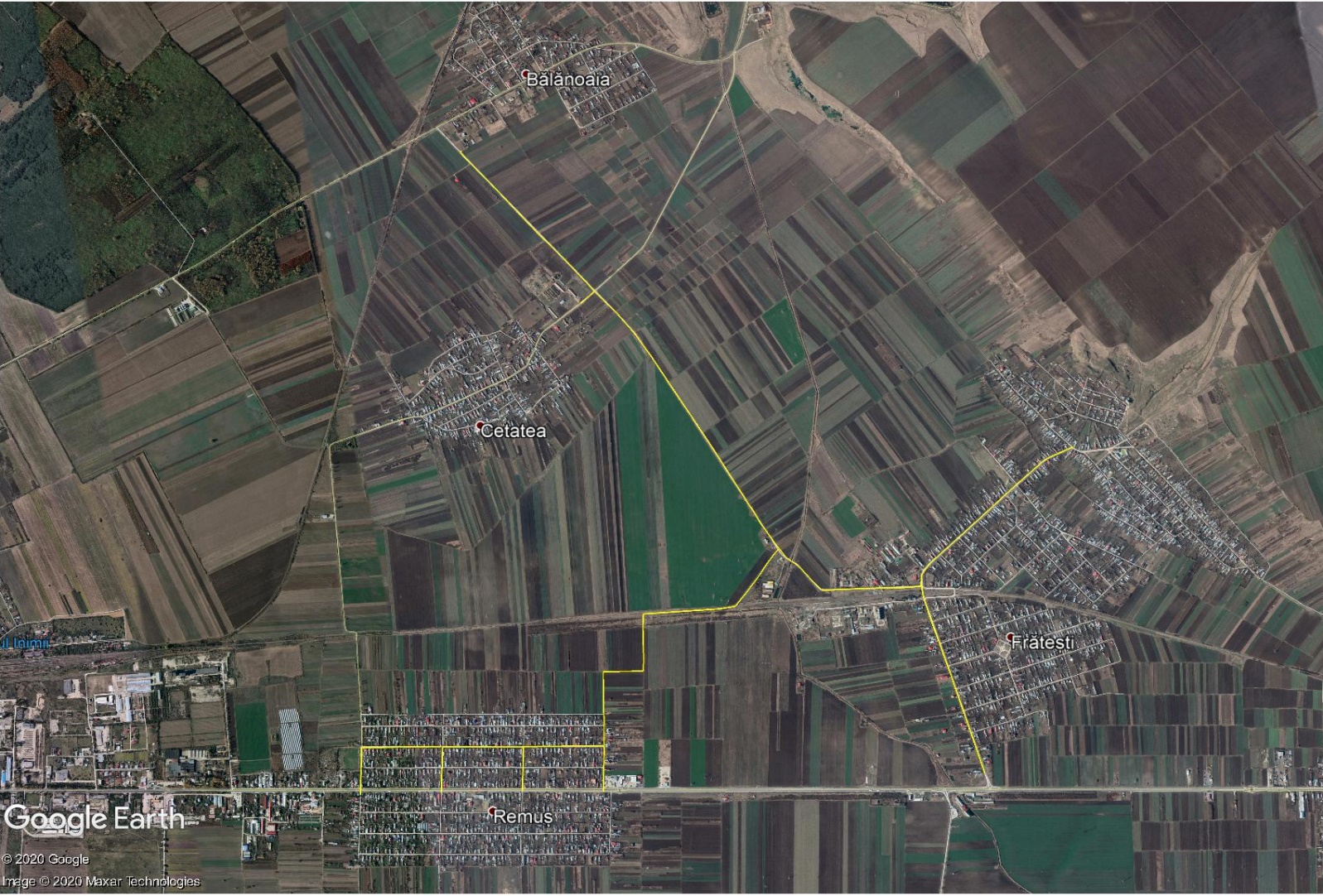 - folosinţele actuale şi planificate ale terenului atât pe amplasament, cât şi pe zone adiacente acestuia;Folosinta actuala este acces rutier si pietonal in aceasta zona.- politici de zonare şi de folosire a terenului;Conform „PUG – comuna Frumusani si comuna Fundeni”, - arealele sensibile;Nu este cazul.- coordonatele geografice ale amplasamentului proiectului, care vor fi prezentate sub formă de vector în format digital cu referinţă geografică, în sistem de proiecţie naţională Stereo 1970;    -Pe suport scriptibil txt C.D.- detalii privind orice variantă de amplasament care a fost luată în considerare.-Nu este cazul.VI. Descrierea tuturor efectelor semnificative posibile asupra mediului ale proiectului, în limita informaţiilor disponibile:(A) Surse de poluanţi şi instalaţii pentru reţinerea, evacuarea şi dispersia poluanţilor în mediu:a) protecţia calităţii apelor:- sursele de poluanţi pentru ape, locul de evacuare sau emisarul;- staţiile şi instalaţiile de epurare sau de preepurare a apelor uzate prevăzute;Nu este cazulb) protecţia aerului:- sursele de poluanţi pentru aer, poluanţi, inclusiv surse de mirosuri;- instalaţiile pentru reţinerea şi dispersia poluanţilor în atmosferă;Nu este cazulc) protecţia împotriva zgomotului şi vibraţiilor:- sursele de zgomot şi de vibraţii;- amenajările şi dotările pentru protecţia împotriva zgomotului şi vibraţiilor;Nu este cazuld) protecţia împotriva radiaţiilor:- sursele de radiaţii;- amenajările şi dotările pentru protecţia împotriva radiaţiilor;Prin natura activitatii desfasurate, proiectul propus nu duce la emiterea de radiatii.e) protecţia solului şi a subsolului:- sursele de poluanţi pentru sol, subsol, ape freatice şi de adâncime;- lucrările şi dotările pentru protecţia solului şi a subsolului;Prin natura activităţii desfaşurate, proiectul propus nu produce efecte ce ar putea afecta negativ calitatea solului şi a subsolului.f) protecţia ecosistemelor terestre şi acvatice:- identificarea arealelor sensibile ce pot fi afectate de proiect;- lucrările, dotările şi măsurile pentru protecţia biodiversităţii, monumentelor naturii şi ariilor protejate;Prin natura activităţii desfaşurate, proiectul propus nu produce efecte negative asupra ecosistemelor terestre sau acvatice, urmărind chiar îmbunătăţirea peisajului prin amenajarea de spaţii verzi.g) protecţia aşezărilor umane şi a altor obiective de interes public:- identificarea obiectivelor de interes public, distanţa faţă de aşezările umane, respectiv faţă de monumente istorice şi de arhitectură, alte zone asupra cărora există instituit un regim de restricţie, zone de interes tradiţional şi altele;- lucrările, dotările şi măsurile pentru protecţia aşezărilor umane şi a obiectivelor protejate şi/sau de interes public;Nu este cazul, proiectul nu se află în vecinătatea nici unui obiectiv de natura celor descrise mai sus.h) prevenirea şi gestionarea deşeurilor generate pe amplasament în timpul realizării proiectului/în timpul exploatării, inclusiv eliminarea:- lista deşeurilor (clasificate şi codificate în conformitate cu prevederile legislaţiei europene şi naţionale privind deşeurile), cantităţi de deşeuri generate;- programul de prevenire şi reducere a cantităţilor de deşeuri generate;- planul de gestionare a deşeurilor;Pe parcursul construirii şi exploatării se vor respecta Legea nr.211/2011 privind regimul deşeurilor şi HG. nr. 856 din 2002 privind evidenţa gestiunii deşeurilor şi pentru aprobarea listei cuprinzând deşeurile, inclusiv deşeurile periculoaseDeşeurile rezultate în timpul construirii vor fi colectate şi sortate pe platforme betonate special amenajate în cadrul organizării de şantier. Depozitarea se va face în containere metalice speciale de unde apoi preluate de compania Eco Green.Deşeurile periculoase (dacă este cazul) se vor depozita separat de cele nepericuloase până la preluarea de firma de salubritate Eco Green.Deşeurile rezultate vor fi specifice şantierelor de construire, deşeuri nepericuloase aparţinând categoriei 17 - Deşeuri din construcţii şi demolări, Conform HG. nr. 856 din 2002, după cum urmează:  17 01 01, 17 01 02, 17 01 03, 17 01 07, 17 02 01, 17 02 02, 17 02 03, 17 03 02, 17 04 01, 17 04 02, 17 04 03, 17 04 04, 17 04 05, 17 04 06, 17 04 07, 17 04 11, 17 05 04, 17 05 06, 17 05 08, 17 06 04, 17 08 02, 17 09 04.Se estimează necesitatea evacuării a cca 0,001mc/lucrare.Pe perioada de funcţionare deşeurile rezultate vor fi de tip Deşeuri municipale şi asimilabile constructii - confrom HG. nr. 856 din 2002, după cum urmează: - deşeuri din materiale metalice, 15.01.06; - deseuri municipale: 20.01.01 – hartie si carton, 20 01 08 - 20.03.01 – deseuri municipale amestecate.Zona de lucru va fi dotată cu mai multe pubele pentru colectare selectivă şi reciclare. De aici ele vor fi ridicate de firma de salubritate specializată in consens cu ,contract incheiat coroborat cu specificaţiilor Ordinului 119 din 2014, capitoul V. Se estimează necesitatea evacuării a 1 container de 0,001mc /lucrare.i) gospodărirea substanţelor şi preparatelor chimice periculoase:- substanţele şi preparatele chimice periculoase utilizate şi/sau produse;- modul de gospodărire a substanţelor şi preparatelor chimice periculoase şi asigurarea condiţiilor de protecţie a factorilor de mediu şi a sănătăţii populaţiei.Execuţia operaţiunilor necesare realizării proiectului nu afectează modul de viaţă al populaţiei. Nu se folosesc preparate chimice periculoase în etapele de construire sau exploatare.(B) Utilizarea resurselor naturale, în special a solului, a terenurilor, a apei şi a biodiversităţii.VII. Descrierea aspectelor de mediu susceptibile a fi afectate în mod semnificativ de proiect:- impactul asupra populaţiei, sănătăţii umane, biodiversităţii (acordând o atenţie specială speciilor şi habitatelor protejate), conservarea habitatelor naturale, a florei şi a faunei sălbatice, terenurilor, solului, folosinţelor, bunurilor materiale, calităţii şi regimului cantitativ al apei, calităţii aerului, climei (de exemplu, natura şi amploarea emisiilor de gaze cu efect de seră), zgomotelor şi vibraţiilor, peisajului şi mediului vizual, patrimoniului istoric şi cultural şi asupra interacţiunilor dintre aceste elemente. Natura impactului (adică impactul direct, indirect, secundar, cumulativ, pe termen scurt, mediu şi lung, permanent şi temporar, pozitiv şi negativ);- extinderea impactului (zona geografică, numărul populaţiei/habitatelor/speciilor afectate);- magnitudinea şi complexitatea impactului;- probabilitatea impactului;- durata, frecvenţa şi reversibilitatea impactului;- măsurile de evitare, reducere sau ameliorare a impactului semnificativ asupra mediului;- natura transfrontalieră a impactului.În această etapă de proiectare nu există informaţii asupra unui potenţial impact asupra mediului dar se poate estima că investiţia propusă – prin profilul de activitate şi soluţiile şi dotările prevăzute – nu va avea un impact negativ asupra populaţiei, sănătăţii umane, biodiversităţii, a florei şi a faunei sălbatice, solului, folosinţelor bunurilor materiale, calităţii şi regimului cantitativ al apei, calităţii aerului, peisajului şi mediului vizual, patrimoniului istoric şi cultural şi asupra interacţiunilor dintre aceste elemente.VIII. Prevederi pentru monitorizarea mediului - dotări şi măsuri prevăzute pentru controlul emisiilor de poluanţi în mediu, inclusiv pentru conformarea la cerinţele privind monitorizarea emisiilor prevăzute de concluziile celor mai bune tehnici disponibile aplicabile. Se va avea în vedere ca implementarea proiectului să nu influenţeze negativ calitatea aerului în zonă.Nu este cazul.IX. Legătura cu alte acte normative şi/sau planuri/programe/strategii/documente de planificare:(A) Justificarea încadrării proiectului, după caz, în prevederile altor acte normative naţionale care transpun legislaţia Uniunii Europene: Directiva 2010/75/UE (IED) a Parlamentului European şi a Consiliului din 24 noiembrie 2010 privind emisiile industriale (prevenirea şi controlul integrat al poluării), Directiva 2012/18/UE a Parlamentului European şi a Consiliului din 4 iulie 2012 privind controlul pericolelor de accidente majore care implică substanţe periculoase, de modificare şi ulterior de abrogare a Directivei 96/82/CE a Consiliului, Directiva 2000/60/CE a Parlamentului European şi a Consiliului din 23 octombrie 2000 de stabilire a unui cadru de politică comunitară în domeniul apei, Directiva-cadru aer 2008/50/CE a Parlamentului European şi a Consiliului din 21 mai 2008 privind calitatea aerului înconjurător şi un aer mai curat pentru Europa, Directiva 2008/98/CE a Parlamentului European şi a Consiliului din 19 noiembrie 2008 privind deşeurile şi de abrogare a anumitor directive, şi altele).(B) Se va menţiona planul/programul/strategia/documentul de programare/planificare din care face proiectul, cu indicarea actului normativ prin care a fost aprobat.Nu este cazul.X. Lucrări necesare organizării de şantier:- descrierea lucrărilor necesare organizării de şantier;- localizarea organizării de şantier;- descrierea impactului asupra mediului a lucrărilor organizării de şantier;- surse de poluanţi şi instalaţii pentru reţinerea, evacuarea şi dispersia poluanţilor în mediu în timpul organizării de şantier;- dotări şi măsuri prevăzute pentru controlul emisiilor de poluanţi în mediu.Investiţia propusă este situată pe un amplasament ce permite ca organizarea de şantier să se desfăşoare temporar pe durata a cel mult 8 ore în limitele domeniului public intr-un perimetru de cca 10 mp, suficientă ca mărime, cu asigurarea echipamentelor şi dotărilor provizorii necesare în acest sens.Pentru organizarea de şantier vor fi prevazute zona de depozitare a materialelor ,colectare selectiva a deșeurilor si zona de curăţare roţi vehicule.Pe durata executării lucrărilor de construire se vor respecta următoarele:- Legea nr. 90/1996 privind protecția muncii modificată prin legea nr. 177/2000;- Legea 123/2012 privind Legea Energiei- Legea nr. 319/2006 privind  securitatea și sănătatea în muncă;- Norme generale de protecția muncii;- Regulamentul M.L.P.A.T. 9/N/15.03.1993 – privind protecția şi igiena muncii în construcții –ed. 1995;- Ordinul M.M.P.S. nr. 235/1995 privind normele specifice de securitate a muncii la înălțime; - Ordinul M.M.P.S. nr. 255/1995 – normativ cadru de acordare și utilizare a echipamentului individual de protecție;- Normativele generale de prevenirea şi stingerea incendiilor aprobate prin Ordinul M.I. nr. 775/22.07.1998;- Ordinul M.L.P.A.T. 20/N/11.07.1994 – Normativ C300-1994- NTPEE 2008 Autoritatea de Reglementare in Domeniul Energiei- alte acte normative în vigoare în domeniu la data executării propriu-zise a lucrărilorXI. Lucrări de refacere a amplasamentului la finalizarea investiţiei, în caz de accidente şi/sau la încetarea activităţii, în măsura în care aceste informaţii sunt disponibile:- lucrările propuse pentru refacerea amplasamentului la finalizarea investiţiei, în caz de accidente şi/sau la încetarea activităţii;- aspecte referitoare la prevenirea şi modul de răspuns pentru cazuri de poluări accidentale;- aspecte referitoare la închiderea/dezafectarea/demolarea instalaţiei;- modalităţi de refacere a stării iniţiale/reabilitare în vederea utilizării ulterioare a terenului.Nu este cazul, în acestă fază de proiectare nu au fost facute scenarii pentru refecerea amplasamentului în condiţiile mentionate mai sus.XII. Anexe - piese desenate:Certificat de urbanism şi planuri anexăPlan de încadrare în zonă Detalii de executieXIII. Pentru proiectele care intră sub incidenţa prevederilor art. 28 din Ordonanţa de urgenţă a Guvernului nr. 57/2007 privind regimul ariilor naturale protejate, conservarea habitatelor naturale, a florei şi faunei sălbatice, aprobată cu modificări şi completări prin Legea nr. 49/2011, cu modificările şi completările ulterioare, memoriul va fi completat cu următoarele:a) descrierea succintă a proiectului şi distanţa faţă de aria naturală protejată de interes comunitar, precum şi coordonatele geografice (Stereo 70) ale amplasamentului proiectului. Aceste coordonate vor fi prezentate sub formă de vector în format digital cu referinţă geografică, în sistem de proiecţie naţională Stereo 1970, sau de tabel în format electronic conţinând coordonatele conturului (X, Y) în sistem de proiecţie naţională Stereo 1970;b) numele şi codul ariei naturale protejate de interes comunitar;c) prezenţa şi efectivele/suprafeţele acoperite de specii şi habitate de interes comunitar în zona proiectului;d) se va preciza dacă proiectul propus nu are legătură directă cu sau nu este necesar pentru managementul conservării ariei naturale protejate de interes comunitar;e) se va estima impactul potenţial al proiectului asupra speciilor şi habitatelor din aria naturală protejată de interes comunitar;f) alte informaţii prevăzute în legislaţia în vigoare.Nu este cazul.XIV. Pentru proiectele care se realizează pe ape sau au legătură cu apele, memoriul va fi completat cu următoarele informaţii, preluate din Planurile de management bazinale, actualizate:1. Localizarea proiectului:- bazinul hidrografic;- cursul de apă: denumirea şi codul cadastral;- corpul de apă (de suprafaţă şi/sau subteran): denumire şi cod.2. Indicarea stării ecologice/potenţialului ecologic şi starea chimică a corpului de apă de suprafaţă; pentru corpul de apă subteran se vor indica starea cantitativă şi starea chimica a corpului de apă.3. indicarea obiectivului/obiectivelor de mediu pentru fiecare corp de apă identificat, cu precizarea excepţiilor aplicate şi a termenelor aferente, după caz.Nu este cazul.XV. Criteriile prevăzute în anexa nr. 3 la Legea nr. .................................. privind evaluarea impactului anumitor proiecte publice şi private asupra mediului se iau în considerare, dacă este cazul, în momentul compilării informaţiilor în conformitate cu punctele III-XIV.Semnătura şi ştampilaBolota Calin Cosmin AndreiInst Autorizat ANRELegit. Nr PGD211160033/07.11.2016DiametrukmDn 2003,866Dn 1802,617Dn 1603,445Dn 1250,695Dn 1107,711Dn 9012,194Dn 635,123Dn 4016,526Total52,177